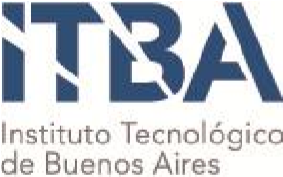 CÓDIGO DE CONDUCTA Por medio de la presente, dejo constancia que he leído, recibido y acepto el Código de Conducta del Instituto Tecnológico de Buenos Aires, y me comprometo a cumplir con los valores, principios y criterios de conducta establecidos en dicho código.  Firma: ___________________________Aclaración: _______________________DNI: _______________Fecha: _____________